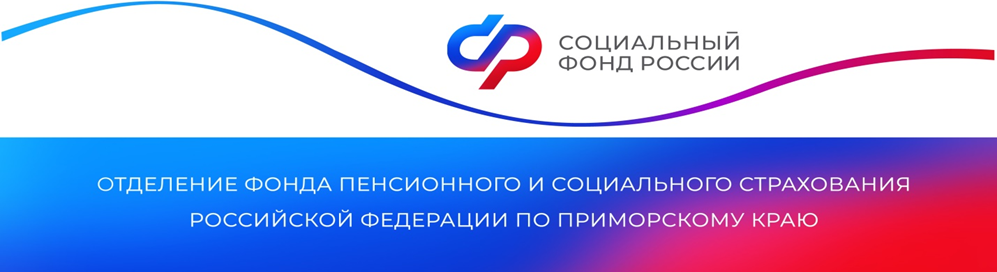 Более 10 тысяч медицинских работников Приморского края получают специальные социальные выплатыОтделение Социального фонда России по Приморскому краю в 2023 году перечислило специальную социальную выплату 10 256 медработникам на общую сумму 628,4 миллиона рублей. 
 	С 1 января 2023 года данная мера поддержки положена медработникам первичного звена здравоохранения, центральных районных, районных и участковых больниц, а также занятым на станциях и в отделениях скорой помощи. Медицинская организация при этом должна входить в государственную или муниципальную системы здравоохранения и участвовать в базовой или территориальной программах обязательного медицинского страхования. Размер ежемесячной выплаты составляет от 4,5 до 18,5 тысяч рублей в зависимости от категории специалиста и вида организации. 
 	Выплата медработникам производится автоматически — на основании данных от медицинских организаций. По итогам каждого месяца они формируют электронный реестр работников, имеющих право на получение выплаты, и передают эту информацию в Отделение Социального фонда России по Приморскому краю. В реестре, помимо сведений о работнике, также указывается размер назначаемой доплаты и данные, по которым она рассчитана. Электронные реестры сотрудников, имеющих право на такую выплату, предоставляют 53 медицинские организации региона.
Отделение СФР назначает и перечисляет выплату в течение 7 рабочих дней после получения реестра от медицинской организации.Пресс-службаОтделения Социального фонда Россиипо Приморскому краю